NO APLICA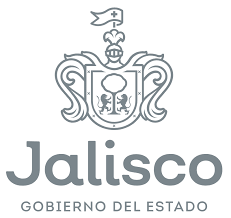 Cuenta Pública 2020Gobierno del Estado de JaliscoPoder EjecutivoRelación de Esquemas Bursátiles